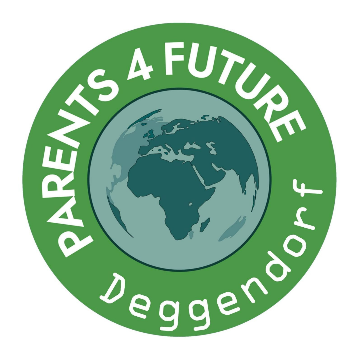 Was?		Treffen von parents4future DeggendorfWann? 		Freitag, 20. März 2020 ab 18.30 UhrWo?		Gasthof Höttl 			Luitpoldplatz 22, DeggendorfWozu?		ArbeitstreffenWer?	Alle sind eingeladen. Das Engagement in unserer Gruppe ist unabhängig davon, ob jemand selbst Kinder hat oder nicht.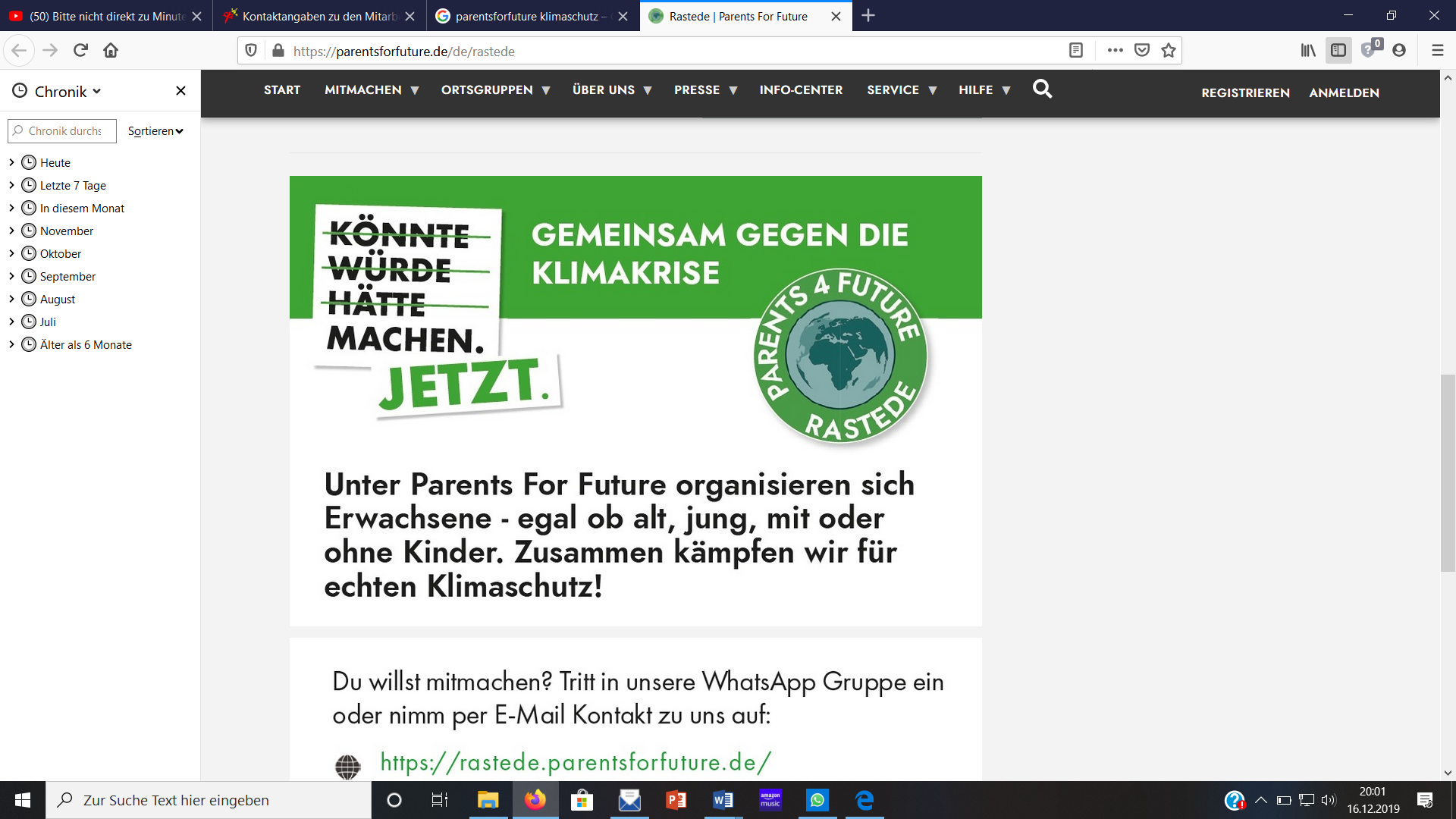 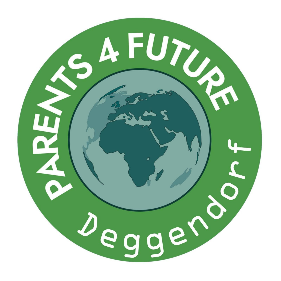 Parents4future ist ein freier Zusammenschluss von erwachsenen Menschen in Solidarität zur fridaysforfuture-Bewegung. Wir unterstützen die jungen Menschen in ihrem großen Einsatz für einen ambitionierten Klimaschutz in und um Deggendorf, Bayern, Deutschland und weltweit.Kontakt: https://parentsforfuture.de/de/gruppen/region-de1